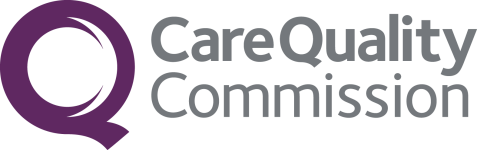 Your inspection report sets out the ratings for your service. Our ratings are based on a combination of what we find at inspection, what people tell us, our Intelligent Monitoring data as well information you and other local organisations have provided.We have developed characteristics to describe what outstanding, good, requires improvement and inadequate looks like for each of the five key questions and population groups.Ratings have been awarded on a four-point scale; ‘Outstanding’, ‘Good’; ‘Requires Improvement’, or ‘Inadequate’. The table below shows the ratings your location has been awarded:	SafeEffectiveCaringResponsiveWell-ledOverall population groupOlder peopleGoodGoodOutstandingOutstandingOutstandingOutstandingPeople with long term conditionsGoodGoodOutstandingOutstandingOutstandingOutstandingFamilies, children and young peopleGoodGoodOutstandingOutstandingOutstandingOutstandingWorking age people and the recently retiredGoodGoodOutstandingOutstandingOutstandingOutstandingPeople in vulnerable circumstancesGoodGoodOutstandingOutstandingOutstandingOutstandingPeople experiencing poor mental healthGoodGoodOutstandingOutstandingOutstandingOutstandingOverall domainGoodGoodOutstandingOutstandingOutstandingOverall locationOutstandingOutstanding